CCriminal Organisations Control Act 2012Portfolio:Attorney GeneralAgency:Department of JusticeCriminal Organisations Control Act 20122012/04929 Nov 2012s. 1 & 2: 29 Nov 2012 (see s. 2(a));Act other than s. 1, 2 & 176(5) & Pt. 8: 2 Nov 2013 (see s. 2(b) and Gazette 1 Nov 2013 p. 4891);Pt. 8: 2 Nov 2013 (see s. 2(c) and Gazette 1 Nov 2013 p. 4891);s. 176(5) deleted by 2017/006 s. 6(3)Criminal Investigation (Identifying People) Amendment Act 2013 s. 302013/02212 Nov 201313 Nov 2013 (see s. 2(c))Corruption and Crime Commission Amendment (Misconduct) Act 2014 s. 392014/0359 Dec 20141 Jul 2015 (see s. 2(b) and Gazette 26 Jun 2015 p. 2235)Statutes (Minor Amendments) Act 2017 s. 62017/00612 Sep 201713 Sep 2017 (see s. 2(b))TAB (Disposal) Act 2019 s. 1472019/02118 Sep 2019To be proclaimed (see s. 2(1)(b) & 2(2))Firearms Amendment Act 2022 Pt. 3 Div. 22022/01318 May 202219 Nov 2022 (see s. 2(c) and SL 2022/186 cl. 2)Corruption, Crime and Misconduct Amendment Act 2024 Pt. 3 Div. 22024/00514 Mar 202415 Mar 2024 (see s. 2(b))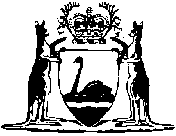 